10612007 SAT 13:24 FAK 	@002/109/18! 887	02:2G	                                                                                                           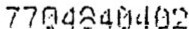 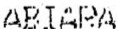 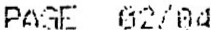 r:\ THE CIRCUIT COURT, FOUIZ'l1iJUDICIAL CIT'-COIT, .lN AND FOR.UUVA.t COUNTY, FLORIDA.CASE NO.:DMSlON:.1.6-200.:J ..[)R. l037V - FM FM-AADEYE:MJ ADEYTI\'KA ONrnOKlJN. Plaintiff,v:-;.l!:.Ll.TAB TAf\VO ABIAR:.\.1 Respondent.IIFO A.lStWPLEMENTAL PETlTlON FOR MODIFJCAJJOi\ OF CHILD SUPPORT ANU..HKLATEI> l3.ELJJH'l'HIS CAUSE came on to he heard on June·;, 2U07 upon Plai.ntltt's Amcndc.d RcspLinsc nnclCutlnicr Supplcm ntal:: ppcarcci with cmmdCoutt,  hnvil1g heard testimony of the panieshnvingrevicwe.d the file and rbc evidence, and b1dm;otherwise fully advised in. the pre-mises, finds as follows:A.  The part.ic;i rw=---c  three (3) n1inor children, namely: ELJ.JAR 	IYA.NU :YI.JCHAELABlARA, bomAugust  l,2004,A.BIARA, bom .May 9, 2001, and currently 6 yean,; of age.: and ESTHER AYOMlDE, CHRlSTlABIAR,,cu. d.yB. 01Decentbcr 14, 2004, this Court.entere-d an Order Estn.blj.shi.JJ.g ChiJ d St1pport.a.nd Otber:Rclic.f. At that. time the pa1ties (lnd minor children were. res.iding toget \er Uldthe :;un1 Qf S l.150 m.onthly aa.nd for child supporr, a1oug w1th other !'elated relief.C. 	The  partieseparatdSupplemental  Petition for Modification  of Cl1ild  Soppi)J:t on or about the first of  June, 2005.10/06/2007 SAT 13:25 FAX 	@003/009                                           A3IAI\'.;	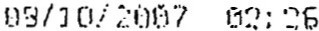 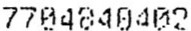 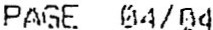 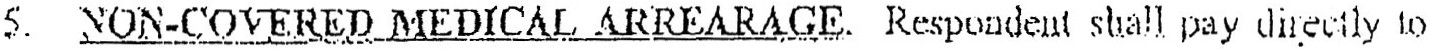 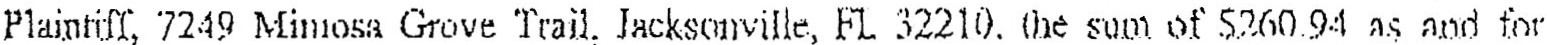 Responde.ll!':; portion of Ole childrtJl'!i  non c<wcrcdinclusive, and shall do so \vithin 60 dnys of d llt':	r.n.t.ry ofthi> j\ulr;.men!.<> . I. !EE..!: :SJlE.M CE. R spoudcnt 		his life intht sum of $250,000.00, naming the minor c.hild.ren <1.   b:'\nt f.ir.i::Jrks,	S1)  long as Rcspourlc:nt ha.a t:hild s11pport nhlieatinn. Respondent shall providc.J)I.aintiff,12,!9 Mizm1s;1 Grove Trilil, Jack onv!flc,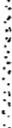 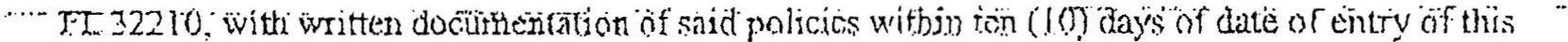 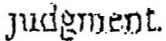 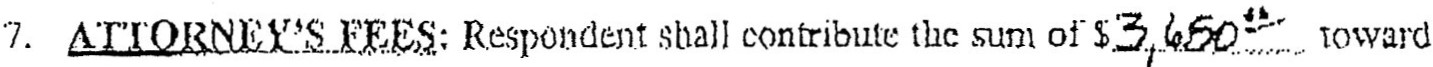 l'lamtiffs attorney's fccand  costs, to be paid  directly  to Pl< i.ntif( i249  Mimo.sa Grove TraiLJilClcsonville. FL 32110 within	f.;z)) 	d::Jys of date. 0f entry of this judgment8. RE:tv.lr\INJNG PR0v1SIONS: Except as otherwise provided for herein, allr: mai.ningprovi.sions of the previous Order shall rcmai.n in full fotce and effect.9.  R} SERVATlONroodit)' where appropriate, the tcnns :md l OnditionsDONEA.."'"D ORDERED in Chambers at Jacksonville, Duval C()unty, Florid11 t.his -·-·-liay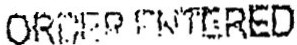 of  	-','-' 2()(17.11.)  ) ' . " 	_l:----;a/-£..,..Mc·. . a 	CIRCUIT COURT .JUDGECopieto:Shar<jrt B. Johnson, Es.quirc.l(l(l,( 'K B:ryant, E=-L\u in:Domestic Relations Dcl)ository·-IN THE CIRCUIT COURT,  FOURTH JUDICIAL CIRCUIT, IN AND FOR DUVAL COUNTY,  FLORIDA.CASE NO.: 	 16-2004-DR-10379-FM DNISION:	FM-AADEYEMI ADEYINKA ONIBOKUN, Plaintiff, vs.ELIJAH TAIWO ABIARA, Defendant./PL.AJNTIFF'S MOTIOI TO  DISl\1JSS DEFE ANT'SSUPPLEMENTAL PETITION FOR MODIFICATION OF CHILD SUPPORTCOMES NOW ADEYEMI ADEYINKI ONIBOKUN, Plaintiff herein, by and through h(1ndersigned attorney, and files this, Plaintiff's Motion to Dismiss Defendant's Supplemental Petitio:Or Modification of Child Support  previously filed herein, and as grounds would state as follows1. The Final Judgment on Plaintiffs Amended Response and Counter-Supplemental Petitio ur Modification of Child .Support and Related Relief was entered in this cause on June 22, 200 ['he parties have three (3) minor children, to-wit: E.I.M.A.,  born August 21,2004 and currently · rears of age; N.A.A.A., born May 9, 2001 and currently 10 years of age; and E.A.C.A., born Augus·1, 1998 and currently 13 years of age.2. On February 1, 2008 Defendant filed a Supplemental Petition for Modification ofChil1.upport. Subsequent  to filing said petition Defendant remarried and relocated to London, England Jpon returning  to the United States,  Defendant  resided in New Jersey.   Although there has bee1 ont-ini.i.OHS litigation in this n1atter since 2008, at no L ne relevcu1t did Defendant make aay attemp) litigate  his supplemental petition  and  failed  in any manner  whatsoever to comply  with  tht nancial disclosure necessary to support his request for a downward modification of child suppmi3.  Defendant  now seeks to use his supplen1ental petition as a defense  against  Plaintiff' lotion for Contempt for non-payment of Child Support and further seeks to retroactively reduce hi1ild support to the date Defendant originally filed his petition.  Defendant's failure to pursue saic:lief for a period exceeding three (3) years was wilful.  Not only did Defendant flee the country tc10id his support obligations,  prior to fleeing he provided  the Court with a post office box as hi